Autorizzo il trattamento dei miei dati personali ai sensi del DL 30 giugno 2003, n. 196 Bologna, 18-02-2019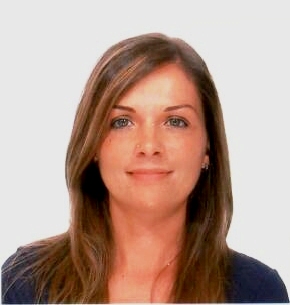    informazioni personaliNome e CognomeELISA BRIGHENTIResidenzaVia del Parco 3/2, 40138 Bologna (BO)Cellulare(+39) 3402845908E-mailelisa.brighenti@libero.it, elisabrighenti.nutrizione@gmail.comNazionalitàItalianaData e luogo di nascita7 agosto 1981, Peschiera del Garda (VR)  esperienza lavorativa PeriodoLUGLIO 2016 - OGGILavoro/posizioneAttività Libero Professionale di Biologo Nutrizionista  Studio privatoPeriodoLUGLIO 2016 - OGGILavoro/posizioneNome ed indirizzo del datore di lavoroCollaborazione con la SSD di Oncologia Ginecologica in qualità di biologo nutrizionista (Referente Prof. Pierandrea De Iaco)Policlinico S.Orsola-Malpighi, BolognaPeriodoFEBBRAIO 2013 - GIUGNO 2016Lavoro/posizioneAssegnista di ricerca post-dottorale Argomento di ricerca“Meccanismi che regolano i rapporti tra infiammazione cronica, obesità, diabete di tipo 2 e cancro: ruolo dell’IL-6”. Tutor: Prof. Massimo Derenzini Nome ed indirizzo del datore di lavoro DIMES Dipartimento di Medicina Specialistica, Diagnostica e Sperimentale, Università di Bologna; Policlinico S.Orsola-Malpighi, Bologna PeriodoDICEMBRE 2012QualificaVincitrice dell’AIRC Grant Application, Investigator Grant 2012Titolo: “Mechanisms linking chronic inflammation and cancer: role of the interleukin 6”ReferenteProf. MASSIMO DERENZINIPeriodoGENNAIO 2011 - GENNAIO 2013Lavoro/posizioneAssegnista di ricerca post-dottorale Argomento di ricerca“Relazione tra biogenesi ribosomiale e trasformazione neoplastica”. Tutor: Prof. Massimo DerenziniNome ed indirizzo del datore di lavoroDipartimento di Patologia Sperimentale, Università di BolognaPoliclinico S.Orsola-Malpighi, BolognaPeriodoGENNAIO 2009 - DICEMBRE 2010Lavoro/posizioneAssegnista di ricerca Argomento di ricerca“Determinanti morfologiche e molecolari di tumori solidi e di neoplasie del sistema emolinfopoietico e possibili implicazioni terapeutiche”. Tutor: Prof. Massimo DerenziniNome ed indirizzo del datore di lavoroCIRC Centro Interdipartimentale di Ricerca sul Cancro ''GIORGIO PRODI'', Policlinico S.Orsola-Malpighi, Bologna, BolognaPeriodoMAGGIO 2008 - DICEMBRE 2008QualificaBorsista di studioArgomento di ricerca“Valutazione dei profili di espressione genica nell’epitelio esofageo di pazienti con malattia da reflusso”. Tutor: Prof. Massimo DerenziniNome ed indirizzo del datore di lavoroCIRC Centro Interdipartimentale di Ricerca sul Cancro ''GIORGIO PRODI'', Policlinico S.Orsola-Malpighi, Bologna  istruzione e formazioneLUGLIO 2016ONB - Ordine Nazionale BiologiCorso di formazione itinerante: “Alimentazione e la Nutrizione del cane domestico”MAGGIO 2016ABNI - Associazione Biologi Nutrizionisti Italiani Corso di formazione: “Alimentazione vegetariana: prevenzione e sostegno alle cure”PeriodoFEBBRAIO - MARZO 2016PeriodoMARZO 2016EnteONB - Ordine Nazionale BiologiQualifica conseguitaIscrizione Ordine Nazionale Biologi, num. Iscrizione: AA_074838PeriodoFEBBRAIO - MARZO 2016EnteABNI - Associazione Biologi Nutrizionisti ItalianiQualifica conseguitaCorso di formazione “Nutrizione Umana Applicata”; corso di formazione per l’avviamento alla professionePeriodoGENNAIO 2008 - MAGGIO 2011Titolo conseguitoDottorato di ricerca in Oncologia e Patologia Sperimentale (XXIII ciclo), Progetto 2: Patologia SperimentaleTitolo della tesi di dottorato“Relevance of cell cycle regulators on chemotherapy response in breast cancer”. Relatore: Prof. Massimo Derenzini IstitutoUniversità di Bologna, Dipartimento di Patologia Sperimentale, Policlinico S.Orsola-Malpighi, BolognaPeriodoGENNAIO 2007AteneoUniversità di BolognaQualifica conseguitaAbilitazione alla libera professione di Biologo – Sezione APeriodoOTTOBRE 2004 - OTTOBRE 2006Qualifica conseguitaLaurea Specialistica in Scienze Biologiche Sanitarie Data di Laurea10 ottobre 2006Voto di Laurea110/110 e lodeTitolo della tesi“Valutazione dell’effetto anti-tumorale di un nuovo doppio inibitore COX/5-LOX sulla linea di colon carcinoma umano HCT-116”. Relatore: Prof. Tiziana Guarnieri IstitutoUniversità di Bologna, Dipartimento di Biologia Evoluzionistica Sperimentale, BolognaPeriodoOTTOBRE 2002 - SETTEMBRE 2005Qualifica conseguitaLaurea triennale in Scienze Biologiche (indirizzo sanitario)Data di laurea 12 ottobre 2004Voto di Laurea110/110 e lodeTitolo della tesi“Studio della Topoisomerasi II in mitocondrio di cellule umane mediante Western-Blot”. Relatore: Prof. Francesco Novello PagliantiIstitutoUniversità di Bologna, Dipartimento di Patologia Sperimentale, BolognaPeriodoSETTEMBRE 1995 - LUGLIO 2000Qualifica conseguitaDiploma maturità scientifica IstitutoLICEO SCIENTIFICO “Enrico Medi”, Garda (VR)  pubblicazioni• Brighenti E, Carnicelli D, Brigotti M, Fiume L. The inhibition of lactate dehydrogenase A hinders the transcription of histone 2B gene independently from the block of aerobic glycolysis. Biochem Biophys Res Commun. 2017 Apr 15;485(4):742-745.• Brighenti E, Giannone FA, Fornari F, Onofrillo C, Govoni M, Montanaro L, Treré D, Derenzini M. Therapeutic dosages of aspirin counteract the IL-6 induced pro-tumorigenic effects by slowing-down the ribosome biogenesis rate. Oncotarget. 2016 Sep 27;7(39):63226-63241.• Brighenti E, Treré D, Derenzini M. Targeted cancer therapy with ribosome biogenesis inhibitors: a real possibility? Oncotarget. 2015 Nov 17;6(36):38617-27. • Scala F and Brighenti E (co-authors), Govoni M, Imbrogno E, Treré D, Montanaro L, Derenzini M. The level of p53 stabilization induced by drugs inhibiting rRNA synthesis is directly related to cell ribosome biogenesis rate. Oncogene. 2016 Feb 25;35(8):977-89.• Derenzini E, Agostinelli C, Imbrogno E, Iacobucci I, Casadei B, Brighenti E, Righi S, Fuligni F, Ghelli Luserna Di Rorà A, Ferrari A, Martinelli G, Pileri S, Zinzani PL. Constitutive activation of the DNA damage response pathway as a novel therapeutic target in diffuse large B-cell lymphoma. Oncotarget. 2015 Mar 30; 6(9): 6553-6569.• Brighenti E, Calabrese C, Liguori G, Giannone FA, Trerè D, Montanaro L, Derenzini M. Interleukin 6 down-regulates the p53-related tumor suppressor potential by enhancing ribosome biogenesis: a new pathway connecting inflammation to cancer. Oncogene. 2014 Aug 28; 33(35): 4396-4406.• Calabrese C, Montanaro L, Liguori G, Brighenti E, Vici M, Gionchetti P, Rizzello F, Campieri M, Derenzini M, Trerè D. Cell proliferation of esophageal squamous epithelium in erosive and non-erosive reflux disease. World J Gastroenterol 2011 October 28; 17(40): 4496-4502.• Donati G, Brighenti E, Vici M, Mazzini G, Trere´ D, Montanaro L, Derenzini M. Selective inhibition of rRNA transcription downregulates E2F-1: a new p53-independent mechanism linking cell growth to cell proliferation. J Cell Sci. 2011 Sep 1; 124(Pt 17): 3017-3028.• Donati G, Bertoni S, Brighenti E, Vici M, Treré D, Volarevic S, Montanaro L, Derenzini M. The balance between rRNA and ribosomal protein synthesis up- and downregulates the tumour suppressor p53 in mammalian cells. Oncogene. 2011 Mar 14 Jul 21; 30(29): 3274-3288.• Derenzini M, Brighenti E, Donati G, Vici M, Ceccarelli C, Santini D, Taffurelli M, Montanaro L, Treré D. The p53-mediated sensitivity of cancer cells to chemotherapeutic agents is conditioned by the status of the retinoblastoma protein. J Pathol. 2009 Nov; 219(3): 373-382.• Treré D, Brighenti E, Donati G, Ceccarelli C, Santini D, Taffurelli M, Montanaro L, Derenzini M. High prevalence of retinoblastoma protein loss in triple-negative breast cancers and its association with a good prognosis in patients treated with adjuvant chemotherapy. Ann Oncol. 2009 Nov; 20(11): 1818-1823.• Tavolari S, Bonafè M, Marini M, Ferreri C, Bartolini G, Brighenti E, Manara S, Tomasi V, Laufer S, Guarnieri T. Licofelone, a dual COX/5-LOX inhibitor, induces apoptosis in HCA-7 colon cancer cells through the mitochondrial pathway. Carcinogenesis 2008 Nov; 29 (2): 371-380.  altra formazione e perfezionamento• Bologna, 23 novembre 2016: Corso “GOOD FOOD: casa mangiamo, quando mangiamo?” organizzato da ISCOM, A scuola di Gusto, Bologna.• Bologna, 15 ottobre 2016: Convegno “Noi siamo ciò che mangiamo.  Alimentarsi o nutrirsi, questo è il dilemma?” organizzato dall’Associazione Culturale “La Cucina di Petronilla”, Bologna.• Bologna, 6-8 maggio 2016: “Io Loto, noi lottiamo. Rassegna nazionale contro il tumore ovarico. Sessione 1: Il tumore ovarico e l’oncologia che verrà. Sessione 2: Il ruolo del corretto stile di vita nella prevenzione e nella cura oncologica” organizzato da Addarii, Oncologia Medica S.Orsola-Malpighi,  e Onlus LOTO, Bologna.• Bologna, 15 e 17 aprile 2016: I convegni della Fondazione Istituto di Scienze della Salute” organizzato da FISS, Fondazione Istituto Scienze della Salute, presso COSMOFARMA BolognaFiere, Bologna. • Piacenza, 18 marzo 2016: “Aggiornamenti su Alimentazione e Tumore” presso Università Cattolica Piacenza.• Roma, 22-23 febbraio 2016: “Convegno: Alimentazione e Oncologia, la dieta del malato oncologico è parte integrante del suo percorso terapeutico“  presso la Casa dell’Aviatore, Roma.• Bologna, 17 ottobre 2015: “Convegno: Tumori, Nutrizione “e Dintorni”… Aggiornamenti in oncologia ginecologica”, presso Policlinico S.Orsola-Malpighi Bologna.• Bologna, 26 settembre 2015: “Programma di Nutrizione Molecolare: Alimentazione Vegetariana e Vegana. Giornata tematica” tenuta dal Prof. Pier Luigi Rossi.• Bologna, 13 gennaio 2014: 10° Seminario annuale dei Ricercatori CRBA “Azienda Ospedaliera, Università e giovani scienziati insieme per la ricerca applicata e la diagnostica avanzata”.• Bologna, 14-15 maggio 2011: partecipazione a “Progetti in mostra: i dottori dell’Università di Bologna” dove ho presentato il poster:“ Tumore al seno: è possibile predire la risposta alla chemioterapia?”.• Bologna, 1 dicembre 2010: 8° Seminario annuale dei Ricercatori CRBA “Ricerca scientifica e diagnostica avanzata”.• Bologna, 15-16 novembre 2010: partecipazione al “PhD Workshop: Cellular, Molecular and Industrial Biology” del Dottorato di Ricerca in Biologia Cellulare, Molecolare, Industriale.• Bologna, 24 settembre 2010: partecipazione alla seconda edizione di “Progetti in mostra: i dottori dell’Università di Bologna” dove ho presentato il poster: “Cancro della mammella: predire la risposta alla chemioterapia è possibile con l’analisi dei geni che regolano il ciclo cellulare”.• Bologna, 27 maggio 2010: partecipazione al seminario organizzato dall’International PBI:”Learn more about primary cells, cell colture reagents and mycoplasma prevention”.• Bologna, 29 settembre 2009: partecipazione al 7° Seminario Annuale dei Ricercatori CRBA – “Ricerca scientifica traslazionale, multidisciplinare e collaborativa”.• Bologna, 27-28 ottobre 2008: partecipazione al “PhD Workshop: Cellular, Molecular and Industrial Biology” del Dottorato di Ricerca in Biologia Cellulare, Molecolare, Industriale.• Bologna, 9 aprile 2008: partecipazione al 6° Seminario Annuale dei Ricercatori CRBA – “Una ricerca scientifica multidisciplinare a supporto della pratica clinica”.• Parigi, 7-11 ottobre 2007: partecipazione a MicroTas dove ho presentato il poster “Dielectrophoretic separation of human spermatozoa from epithelial cells”.• Bologna 21-22 maggio 2007: partecipazione al corso 'Introduzione all'utilizzo AmpFISTR Kits e ABI Prism 310' presso l'azienda Silicon Biosystems.• Bologna, 4-6 Dicembre 2006: partecipazione al congresso “Immunologia in oncologia” presso l’Istituto di Ematologia e Oncologia Medica “L. e A. Seragnoli”.• Bologna, 9 marzo 2007: partecipazione al seminario “Proteomica e ricerca applicata alla clinica: sinergie per la diagnosi e la cura” presso il Policlinico S. Orsola- Malpighi.  conoscenze linguisticheMadrelinguaITALIANOaltre lingue• INGLESE Capacità di lettura   BUONACapacità di scrittura   BUONACapacità di espressione orale   BUONA• TEDESCOCapacità di lettura/scrittura/oraleCONOSCENZA SCOLASTICA  capacita’ e competenze tecnicheSistemi operativi: Windows e Mac OS. Software: Office package, Adobe Illustrator, Adobe Photoshop, ImageJ, Graph Pad Prism e Gel-Pro Analyzer. Buone conoscenze ed utilizzo dei software per l’analisi statistica SPSS. Programmi per la progettazione e disegno di primer (BLAST). Navigazione internet. Abilità di utilizzo della strumentazione di laboratorio e competenza in varie tecniche per la conduzione di esperimenti sia in vitro che in vivo  capacita’ e competenze relazionali Ottima capacità di adeguarsi ad ambienti multiculturali e multidisciplinari, ottima capacità di comunicazione, spirito di gruppo. Doti di integrazione e collaborazione in gruppo                            capacita’ e competenze organizzative Ottime capacità di coordinamento e gestione di progetti di ricerca (responsabile di tesisti, dottorandi) e delle relazioni con il personale esterno. Dedizione al lavoro, affidabilità e professionalità altre capacita’ ecompetenze Passione per la pasticceria e la cucina in generale. Suona in un gruppo di percussioni brasiliane. Amante dei cani. Volontariato (AIRC, ANT, OXFAM)altre esperienze lavorative                                      Tipo di lavoroContratto a progetto presso l’azienda Silicon Biosystems, Bologna                                               Periodo Aprile - Dicembre 2007                                      Tipo di lavoroCommessa stagionale in pasticceria                                               Periodo Giugno - Settembre dal 1998 al 2006  patenteCategoriaB